Nota informativa(depositata presso la COVIP il gg/mm/aaaa)ALFA SGR SPA (di seguito, ALFA SGR) è responsabile della completezza e veridicità dei dati e delle notizie contenute nella presente Nota informativa.La Nota informativa è composta da 2 PARTI e da un’Appendice:la PARTE I ‘LE INFORMAZIONI CHIAVE PER L’ADERENTE’, contiene INFORMAZIONI DI BASE, è suddivisa in 2 SCHEDE (‘Presentazione’; ‘I costi’) e ti viene consegnata al MOMENTO DELL’ADESIONE;la PARTE II ‘LE INFORMAZIONI INTEGRATIVE’, contiene INFORMAZIONI DI APPROFONDIMENTO, è composta da 2 SCHEDE (‘Le opzioni di investimento’; ‘Le informazioni sui soggetti coinvolti’) ed è DISPONIBILE SUL SITO WEB (www.exemplumfp.it);l’Appendice ‘Informativa sulla sostenibilità’, ti viene consegnata al MOMENTO DELL’ADESIONE.Parte I ‘Le informazioni chiave per l’aderente’Scheda ‘Presentazione’ (in vigore dal gg/mm/aaaa)PremessaLe opzioni di investimentoPuoi scegliere tra i seguenti 4 comparti:In fase di adesione ti viene sottoposto un questionario (Questionario di autovalutazione) che ti aiuta a scegliere a quale comparto aderire.I compartiExemplum Garanzia(1) (1) Comparto destinato ad accogliere i flussi di TFR conferiti tacitamente.Garanzia:	presente; viene prevista la restituzione del capitale versato nel comparto capitalizzato a un tasso dell’1% su base annua, nei seguenti casi: pensionamento; decesso; invalidità permanente; inoccupazione superiore a 48 mesiData di avvio dell’operatività del comparto:	gg/mm/aaaaPatrimonio netto al 31.12.aaaa (in euro):	********Rendimento netto del aaaa:	********Exemplum PrudenzaGaranzia:	assenteData di avvio dell’operatività del comparto:	gg/mm/aaaaPatrimonio netto al 31.12.aaaa (in euro):	********Rendimento netto del aaaa:	********Il rendimento riflette gli oneri gravanti sul patrimonio del comparto e non contabilizzati nell’andamento del benchmark.Exemplum BilanciatoGaranzia:	assenteData di avvio dell’operatività del comparto:	gg/mm/aaaaPatrimonio netto al 31.12.aaaa (in euro):	********Rendimento netto del aaaa:	********Il rendimento riflette gli oneri gravanti sul patrimonio del comparto e non contabilizzati nell’andamento del benchmark.Exemplum DinamicoGaranzia:	assenteData di avvio dell’operatività del comparto:	gg/mm/aaaaPatrimonio netto al 31.12.aaaa (in euro):	********Rendimento netto del aaaa:	********Il rendimento riflette gli oneri gravanti sul patrimonio del comparto e non contabilizzati nell’andamento del benchmark.Quanto potresti ricevere quando andrai in pensione (2)Cosa fare per aderirePer aderire è necessario compilare in ogni sua parte e sottoscrivere il Modulo di adesione.L’adesione decorre dalla data di ricezione del Modulo di adesione da parte del fondo. Entro 15 giorni dalla ricezione del Modulo, ALFA SGR ti invierà una lettera di conferma dell’avvenuta iscrizione, nella quale potrai verificare, tra l’altro, la data di decorrenza della partecipazione.La sottoscrizione del Modulo non è richiesta ai lavoratori che conferiscano tacitamente il loro TFR: ALFA SGR procede automaticamente all’iscrizione a EXEMPLUM sulla base delle indicazioni ricevute dal datore di lavoro. In questo caso la lettera di conferma dell’avvenuta iscrizione riporterà anche le informazioni necessarie per consentire all’aderente l’esercizio delle scelte di sua competenza.I rapporti con gli aderentiALFA SGR ti trasmette, entro il 31 marzo di ogni anno, una comunicazione (Prospetto delle prestazioni pensionistiche – fase di accumulo) contenente un aggiornamento sull’ammontare delle risorse che hai accumulato (posizione individuale) e una proiezione della pensione complementare che potresti ricevere al pensionamento.ALFA SGR mette inoltre a tua disposizione, nell’area riservata del sito web (accessibile solo da te), informazioni di dettaglio relative ai versamenti effettuati e alla posizione individuale tempo per tempo maturata, nonché strumenti utili ad aiutarti nelle scelte.In caso di necessità, puoi contattare ALFA SGR telefonicamente, via e-mail (anche PEC) o posta ordinaria.Eventuali reclami relativi alla partecipazione a EXEMPLUM devono essere presentati in forma scritta. Trovi i contatti nell’intestazione di questa Scheda.Dove trovare ulteriori informazioniSe ti interessa acquisire ulteriori informazioni puoi consultare i seguenti documenti:la Parte II ‘Le informazioni integrative’, della Nota informativa;il Regolamento, che contiene le regole di partecipazione a EXEMPLUM (ivi comprese le prestazioni che puoi ottenere) e disciplina il funzionamento del fondo;il Documento sul regime fiscale, il Documento sulle anticipazioni e il Documento sulle rendite, che contengono informazioni di dettaglio sulle relative tematiche;il Documento sulla politica di investimento, che illustra la strategia di gestione delle risorse di EXEMPLUM.altri documenti la cui redazione è prevista dalla regolamentazione (ad esempio, il Bilancio, ecc.).Nota informativa(depositata presso la COVIP il gg/mm/aaaa)Parte I ‘Le informazioni chiave per l’aderente’ALFA SGR SPA (di seguito, ALFA SGR) è responsabile della completezza e veridicità dei dati e delle notizie contenuti nella presente Nota informativa.Scheda ‘I costi’ (in vigore dal gg/mm/aaaa)La presenza di costi comporta una diminuzione della posizione individuale e quindi della prestazione pensionistica. Pertanto, prima di aderire a EXEMPLUM, è importante confrontare i costi del fondo con quelli previsti dalle altre forme pensionistiche. Analoghe considerazioni valgono in caso di trasferimento ad altra forma pensionistica complementare.I costi nella fase di accumulo (1)L’Indicatore sintetico dei costi (ISC)Al fine di fornire un’indicazione sintetica dell’onerosità dei comparti di EXEMPLUM, è riportato, per ciascun comparto, l’Indicatore sintetico dei costi (ISC), che esprime il costo annuo, in percentuale della posizione individuale maturata, stimato facendo riferimento a un aderente-tipo che versa un contributo annuo di 2.500 euro e ipotizzando un tasso di rendimento annuo del 4% e diversi periodi di partecipazione nella forma pensionistica complementare (2, 5, 10 e 35 anni). L’ISC viene calcolato da tutti i fondi pensione utilizzando la stessa metodologia stabilita dalla COVIP.Indicatore sintetico dei costiPer consentirti di comprendere l’onerosità dei comparti, nel grafico seguente l’ISC di ciascun comparto di EXEMPLUM è confrontato con l’ISC medio dei comparti della medesima categoria offerti dalle altre forme pensionistiche complementari presenti sul mercato. I valori degli ISC medi di settore sono rilevati dalla COVIP con riferimento alla fine di ciascun anno solare.L’onerosità di EXEMPLUM è evidenziata con un punto; i trattini indicano i valori medi, rispettivamente, dei fondi pensione negoziali (FPN), dei fondi pensione aperti (FPA) e dei piani individuali pensionistici di tipo assicurativo (PIP). Il grafico indica l’ISC minimo e massimo dei comparti dei FPN, dei FPA e dei PIP complessivamente considerati e appartenenti alla stessa categoria di investimento.Il confronto prende a riferimento i valori dell’ISC riferiti a un periodo di permanenza nella forma pensionistica di 10 anni.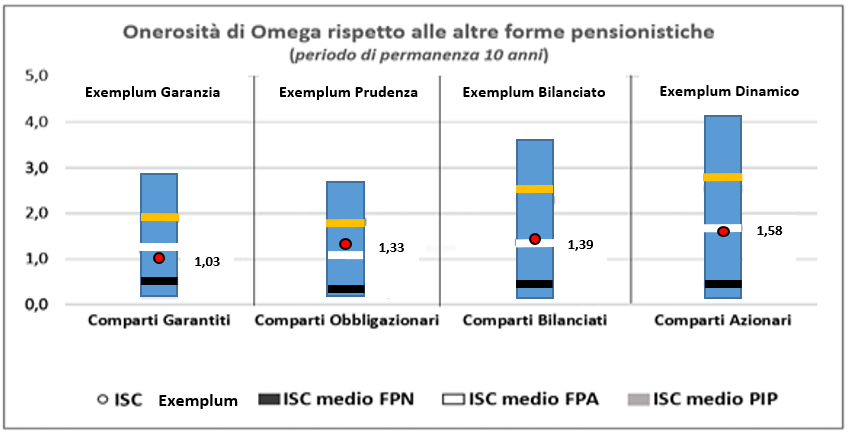 I costi nella fase di erogazioneAl momento dell’accesso al pensionamento ti verrà pagata una rata di rendita calcolata sulla base di un coefficiente di conversione che incorpora un caricamento per spese di pagamento rendita; tale caricamento si differenzia in base alla periodicità da te scelta, come di seguito indicato:0,8% della rendita annua	(periodicità annuale);1% della rendita annua	(periodicità semestrale);1,2% della rendita annua	(periodicità mensile).A ogni ricorrenza annuale la rata di rendita viene rivalutata.La misura annua di rivalutazione attribuita si basa su una regola che prevede l’applicazione di un costo, in termini di rendimento trattenuto, pari all’1,00%.Nota informativa per i potenziali aderenti(depositata presso la COVIP il gg/mm/aaaa)Parte II ‘Le informazioni integrative’ALFA SGR SPA (di seguito, ALFA SGR) è responsabile della completezza e veridicità dei dati e delle notizie contenuti nella presente Nota informativa.Scheda ‘Le opzioni di investimento’ (in vigore dal gg/mm/aaaa)Che cosa si investeIl finanziamento avviene mediante il versamento dei tuoi contributi.Se sei un lavoratore dipendente il finanziamento può avvenire mediante conferimento dei flussi di TFR (trattamento di fine rapporto) in maturazione o quota parte degli stessi ove previsto dai contratti/accordi collettivi/regolamenti aziendali. Se sei un lavoratore dipendente del settore privato puoi anche versare solo il TFR.Al finanziamento possono contribuire anche i datori di lavoro che assumano specificamente tale impegno nei confronti dei dipendenti sulla base di contratti/accordi collettivi/regolamenti aziendali. In tal caso puoi infatti beneficiare di un contributo da parte del tuo datore di lavoro se, a tua volta, verserai al fondo un contributo almeno pari alla misura minima prevista dagli accordi.Se ritieni utile incrementare l’importo della tua pensione complementare, puoi versare contributi ulteriori rispetto a quello minimo.Dove e come si investeLe somme versate nel comparto scelto sono investite, al netto degli oneri trattenuti al momento del versamento, sulla base della politica di investimento definita per ciascun comparto del fondo.Gli investimenti producono nel tempo un rendimento variabile in funzione degli andamenti dei mercati e delle scelte di gestione.Le risorse di EXEMPLUM sono gestite direttamente da ALFA SGR, nel rispetto dei limiti fissati dalla normativa.Le risorse gestite sono depositate presso un ‘depositario’, che svolge il ruolo di custode e controlla la regolarità delle operazioni di gestione.I rendimenti e i rischi dell’investimentoL’investimento delle somme versate è soggetto a rischi finanziari. Il termine ‘rischio’ è qui utilizzato per esprimere la variabilità del rendimento dell’investimento in un determinato periodo di tempo.In assenza di una garanzia, il rischio connesso all’investimento dei contributi è interamente a tuo carico. In presenza di una garanzia, il medesimo rischio è limitato a fronte di costi sostenuti per la garanzia stessa. Il rendimento che puoi attenderti dall’investimento è strettamente legato al livello di rischio che decidi di assumere e al periodo di partecipazione.Se scegli un’opzione di investimento azionaria, puoi aspettarti rendimenti potenzialmente elevati nel lungo periodo, ma anche ampie oscillazioni del valore dell’investimento nei singoli anni.Se scegli invece un’opzione di investimento obbligazionaria puoi aspettarti una variabilità limitata nei singoli anni, ma anche rendimenti più contenuti nel lungo periodo.Tieni presente tuttavia che anche i comparti più prudenti non garantiscono un investimento privo di rischi.I comparti più rischiosi possono rappresentare un’opportunità interessante per i più giovani mentre non sono, in genere, consigliati a chi è prossimo al pensionamento.La scelta del compartoEXEMPLUM ti offre la possibilità di scegliere tra 4 comparti, le cui caratteristiche sono qui descritte. EXEMPLUM ti consente anche di ripartire i tuoi contributi e/o quanto hai accumulato tra più comparti.Nella scelta del comparto o dei comparti ai quali destinare la tua contribuzione, tieni in considerazione il livello di rischio che sei disposto a sopportare. Oltre alla tua propensione al rischio, valuta anche altri fattori, quali:l’orizzonte temporale che ti separa dal pensionamento;il tuo patrimonio, come è investito e quello che ragionevolmente ti aspetti di avere al pensionamento;i flussi di reddito che ti aspetti per il futuro e la loro variabilità.Nella scelta di investimento tieni anche conto dei costi: i comparti applicano infatti commissioni di gestione differenziate.Nel corso del rapporto di partecipazione puoi modificare il comparto (riallocazione).La riallocazione può riguardare sia la posizione individuale maturata sia i flussi contributivi futuri. Tra ciascuna riallocazione e la precedente deve tuttavia trascorrere un periodo non inferiore a 12 mesi.La riallocazione è utile nel caso in cui cambino le condizioni che ti hanno portato a effettuare la scelta iniziale. È importante verificare nel tempo tale scelta di allocazione.Glossario dei termini tecnici o stranieri utilizzatiDi seguito ti viene fornito un breve glossario dei termini tecnici o stranieri utilizzati per consentirti di comprendere meglio a cosa fanno riferimento.…Dove trovare ulteriori informazioniTi potrebbero inoltre interessare i seguenti documenti:il Documento sulla politica di investimento;il Bilancio (e le relative relazioni);gli altri documenti la cui redazione è prevista dalla regolamentazione.I comparti. CaratteristicheExemplum GaranziaCategoria del comparto:	garantito.Finalità della gestione: la gestione è volta a realizzare con elevata probabilità rendimenti che siano almeno pari a quelli del TFR, in un orizzonte temporale pluriennale. La presenza di una garanzia di risultato consente di soddisfare le esigenze di un soggetto con una bassa propensione al rischio o ormai prossimo alla pensione.N.B.: i flussi di TFR conferiti tacitamente sono destinati a questo comparto.Garanzia: È presente una garanzia; al momento dell’esercizio del diritto al pensionamento la posizione individuale non potrà essere inferiore a un tasso dell’1% su base annua (al netto di eventuali anticipazioni non reintegrate o di importi riscattati). La medesima garanzia opera anche, prima del pensionamento, nei seguenti casi di riscatto della posizione individuale:decesso;invalidità permanente che comporti la riduzione della capacità lavorativa a meno di un terzo;inoccupazione per un periodo di tempo superiore a 48 mesi.Orizzonte temporale: breve (fino a 5 anni dal pensionamento).Politica di investimento:Sostenibilità: il comparto non adotta una politica di investimento che promuove caratteristiche ambientali o sociali o ha come obiettivo investimenti sostenibili.Politica di gestione: orientata verso titoli di debito di breve/media durata (duration 3 anni).Strumenti finanziari: titoli di debito quotati; titoli di debito non quotati, solo se emessi o garantiti da Stati o da Organismi internazionali di Paesi OCSE; OICR (in via residuale).Categorie di emittenti e settori industriali: emittenti pubblici e privati con rating elevato (investment grade).Aree geografiche di investimento: investimenti prevalentemente circoscritti a strumenti finanziari di emittenti dell’Unione Europea.Rischio cambio: coperto.Benchmark: …Exemplum PrudenzaCategoria del comparto:	obbligazionario misto.Finalità della gestione: la gestione risponde alle esigenze di un soggetto che è avverso al rischio e privilegia investimenti volti a favorire la stabilità del capitale e dei risultati. Garanzia: assente.Orizzonte temporale: medio periodo (tra 5 e 10 anni dal pensionamento).Politica di investimento:Sostenibilità: il comparto promuove caratteristiche ambientali o sociali.Politica di gestione: prevalentemente orientata verso titoli obbligazionari di breve/media durata (duration 5 anni); è possibile una componente residuale in azioni (comunque non superiore al 25%).Strumenti finanziari: titoli di debito e altre attività di natura obbligazionaria; titoli azionari esclusivamente quotati su mercati regolamentati; OICR (in via residuale); previsto il ricorso a derivati.Categorie di emittenti e settori industriali: obbligazioni di emittenti pubblici e privati con rating medio-alto (tendenzialmente investment grade). I titoli di natura azionaria riguardano prevalentemente le imprese a maggiore capitalizzazione, senza riferimento ad alcun settore specifico.Aree geografiche di investimento: obbligazionari esclusivamente emittenti area OCSE; azionari prevalentemente area Euro.Rischio cambio: tendenzialmente coperto.Benchmark: …Exemplum BilanciatoCategoria del comparto:	bilanciato.Finalità della gestione: la gestione risponde alle esigenze di un soggetto che privilegia la continuità dei risultati nei singoli esercizi e accetta un’esposizione al rischio moderata.Garanzia: assente.Orizzonte temporale: medio/lungo periodo (tra 10 e 15 anni dal pensionamento).Politica di investimento:Sostenibilità: il comparto promuove caratteristiche ambientali o sociali.Politica di gestione: prevede una composizione bilanciata tra titoli di debito e titoli di capitale. La componente azionaria non può essere comunque superiore al 60%.Strumenti finanziari: titoli di debito e altre attività di natura obbligazionaria; titoli azionari prevalentemente quotati su mercati regolamentati; OICR (in via residuale); previsto il ricorso a derivati.Categorie di emittenti e settori industriali: obbligazioni e azioni di emittenti pubblici e privati con rating medio-alto (tendenzialmente investment grade). Gli investimenti in titoli di natura azionaria sono effettuati senza limiti riguardanti la capitalizzazione, la dimensione della società.Aree geografiche di investimento: prevalentemente area OCSE; è previsto l’investimento residuale in mercati dei Paesi Emergenti.Rischio cambio: gestito attivamente.Benchmark: …Exemplum DinamicoCategoria del comparto:	azionario.Finalità della gestione: la gestione risponde alle esigenze di un soggetto che ricerca rendimenti più elevati nel lungo periodo ed è disposto ad accettare un’esposizione al rischio più elevata con una certa discontinuità dei risultati nei singoli esercizi.Garanzia: 	assente.Orizzonte temporale: lungo periodo (oltre 15 anni dal pensionamento).Politica di investimento:Sostenibilità: il comparto non adotta una politica di investimento che promuove caratteristiche ambientali o sociali o ha come obiettivo investimenti sostenibili.Politica di gestione: prevalentemente orientata verso titoli di natura azionaria; è prevista una componente obbligazionaria (mediamente pari al 20%).Strumenti finanziari: titoli azionari prevalentemente quotati su mercati regolamentati; titoli di debito e altre attività di natura obbligazionaria; OICR (in via residuale); previsto il ricorso a derivati. Categorie di emittenti e settori industriali: gli investimenti in titoli di natura azionaria sono effettuati senza limiti riguardanti la capitalizzazione, la dimensione della società; i titoli di natura obbligazionaria e azionaria sono emessi da soggetti pubblici o da privati con rating medio-alto (tendenzialmente investment grade).Aree geografiche di investimento: prevalentemente area OCSE e mercati asiatici; è previsto l’investimento residuale in mercati dei Paesi Emergenti.Rischio cambio: gestito attivamente.Benchmark: …I comparti. Andamento passatoExemplum GaranziaInformazioni sulla gestione delle risorseLa gestione delle risorse è rivolta esclusivamente verso strumenti finanziari di tipo obbligazionario. Lo stile di gestione adottato individua i titoli privilegiando gli aspetti di solidità dell’emittente e la stabilità del flusso cedolare nel tempo. In particolare, finora sono stati privilegiati titoli di Stato italiani; nel portafoglio sono inoltre presenti titoli di società italiane di grandi dimensioni e a larga capitalizzazione.La gestione del rischio di investimento è effettuata in coerenza con l’assetto organizzativo del fondo, che prevede che la gestione delle risorse sia demandata a intermediari professionali e che il fondo svolga sugli stessi una funzione di controllo.Le scelte di gestione tengono conto delle indicazioni che derivano dall’attività di monitoraggio del rischio. I gestori effettuano il monitoraggio guardando a specifici indicatori quantitativi scelti sulla base delle caratteristiche dell’incarico loro conferito.Il fondo svolge a sua volta una funzione di controllo della gestione anche attraverso appositi indicatori di rischio e verificando gli scostamenti tra i risultati realizzati rispetto agli obiettivi e ai parametri di riferimento previsti nei mandati.La gestione nel corso dell’anno è stata prevalentemente caratterizzata dalla sostituzione di titoli giunti a scadenza. Si è inoltre ritenuto di aumentare leggermente l’esposizione sull’estero, acquistando titoli di Stato francesi indicizzati all’inflazione e titoli di Stato del Regno Unito. Con riferimento a questi ultimi titoli, è stata attuata una politica di copertura del rischio di cambio. La duration media del portafoglio nell’anno è in linea con quella registrata negli anni precedenti.Le Tabelle che seguono forniscono informazioni relative alla fine del aaaa.Tav. 1 – Investimenti per tipologia di strumento finanziario(1) Si tratta di OICR gestiti da società facenti parte dello stesso gruppo di appartenenza del soggetto gestore.(*) A titolo esemplificativo si precisa che un livello di turnover di 0,1 significa che il 10% del portafoglio è stato, durante l’anno, sostituito con nuovi investimenti e che un livello pari ad 1 significa che tutto il patrimonio è stato, durante l’anno, oggetto di disinvestimento e reinvestimento. A parità di altre condizioni elevati livelli di turnover possono implicare più elevati costi di transazione con conseguente riduzione dei rendimenti netti.Illustrazione dei dati storici di rischio/rendimentoDi seguito sono riportati i rendimenti passati del comparto in confronto con il relativo benchmark.Nell’esaminare i dati sui rendimenti ricorda che:i dati di rendimento non tengono conto dei costi gravanti direttamente sull’aderente;il rendimento del comparto risente degli oneri gravanti sul patrimonio dello stesso, che invece non sono contabilizzati nell’andamento del benchmark, e degli oneri fiscali;il benchmark è riportato al netto degli oneri fiscali vigenti.Tav. 4 – Rendimenti netti annui (valori percentuali)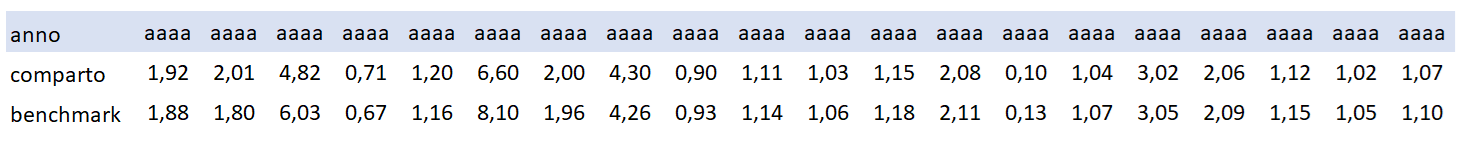 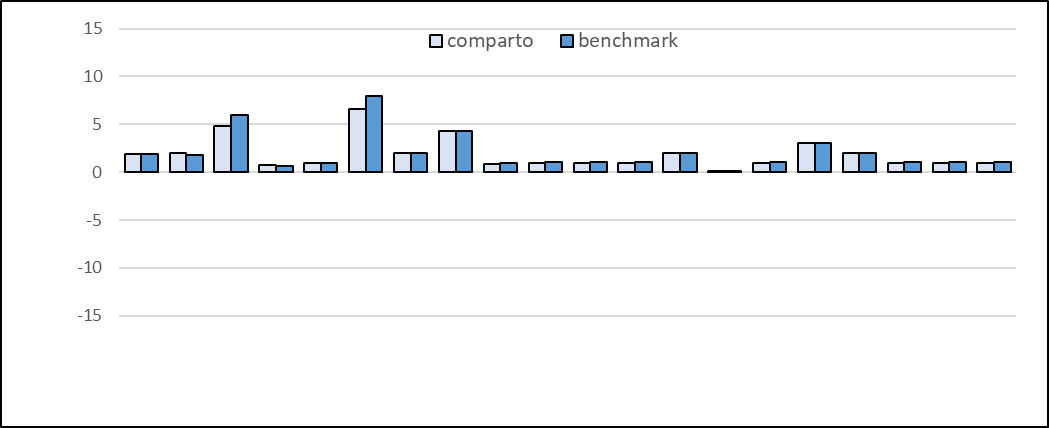 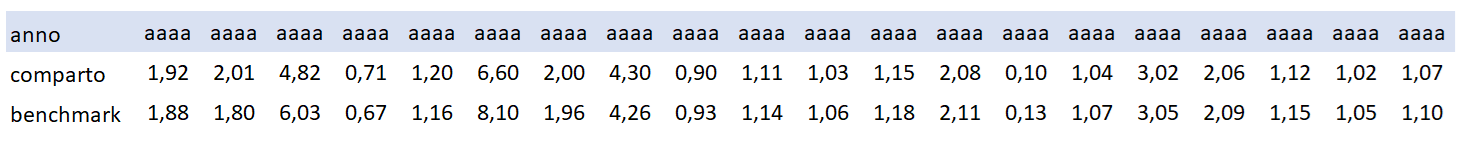 Benchmark: ******Total Expenses Ratio (TER): costi e spese effettiviIl Total Expenses Ratio (TER) è un indicatore che esprime i costi sostenuti nell’anno considerato in percentuale del patrimonio di fine anno. Nel calcolo del TER vengono tenuti in considerazione tutti i costi effettivamente sostenuti in relazione alla gestione (finanziaria e amministrativa) del comparto, a eccezione degli oneri di negoziazione e degli oneri fiscali.Tav. 5 – TERExemplum PrudenzaInformazioni sulla gestione delle risorse…Tav. 1 – Investimenti per tipologia(*) A titolo esemplificativo si precisa che un livello di turnover di 0,1 significa che il 10% del portafoglio è stato, durante l’anno, sostituito con nuovi investimenti e che un livello pari ad 1 significa che tutto il patrimonio è stato, durante l’anno, oggetto di disinvestimento e reinvestimento. A parità di altre condizioni elevati livelli di turnover possono implicare più elevati costi di transazione con conseguente riduzione dei rendimenti netti.Illustrazione dei dati storici di rischio/rendimentoDi seguito sono riportati i rendimenti passati del comparto in confronto con il relativo benchmark.Nell’esaminare i dati sui rendimenti ricorda che:i dati di rendimento non tengono conto dei costi gravanti direttamente sull’aderente;il rendimento del comparto risente degli oneri gravanti sul patrimonio dello stesso, che invece non sono contabilizzati nell’andamento del benchmark, e degli oneri fiscali;il benchmark è riportato al netto degli oneri fiscali vigenti.Tav. 4 – Rendimenti netti annui (valori percentuali)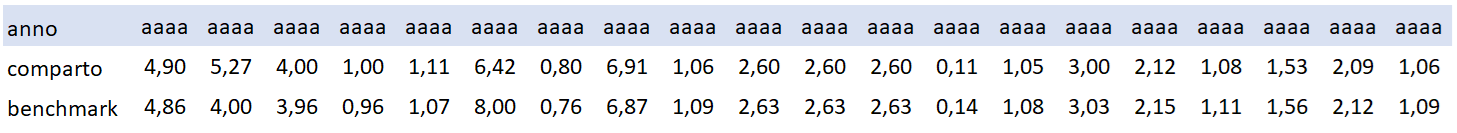 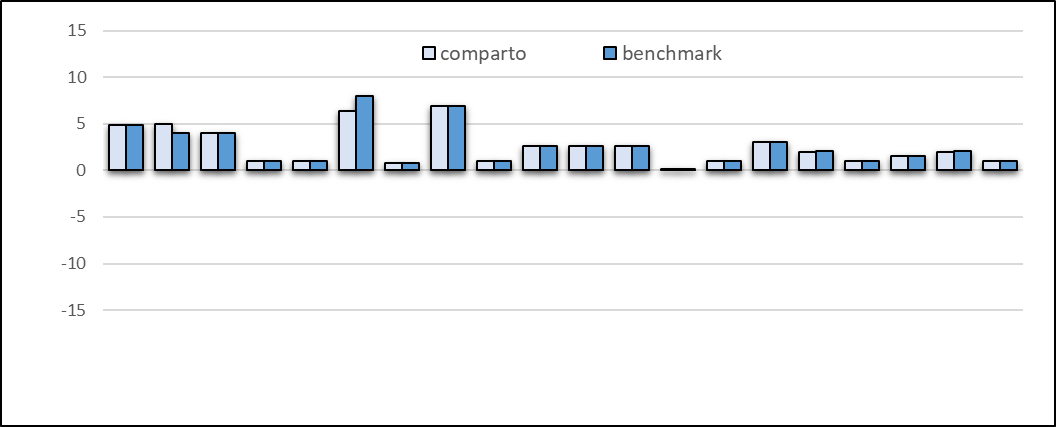 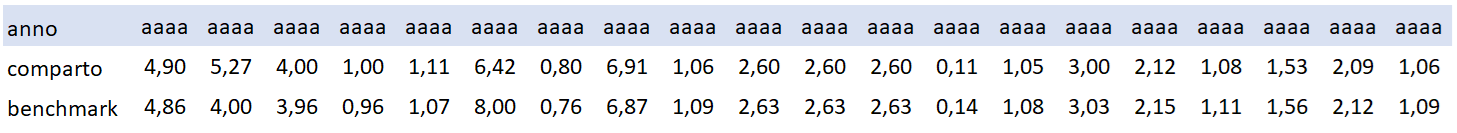 Benchmark: ******Total Expenses Ratio (TER): costi e spese effettiviIl Total Expenses Ratio (TER) è un indicatore che esprime i costi sostenuti nell’anno considerato in percentuale del patrimonio di fine anno. Nel calcolo del TER vengono tenuti in considerazione tutti i costi effettivamente sostenuti in relazione alla gestione (finanziaria e amministrativa) del comparto, a eccezione degli oneri di negoziazione e degli oneri fiscali. Tav. 5 – TERExemplum BilanciatoInformazioni sulla gestione delle risorse…Tav. 1 – Investimenti per tipologia(*) A titolo esemplificativo si precisa che un livello di turnover di 0,1 significa che il 10% del portafoglio è stato, durante l’anno, sostituito con nuovi investimenti e che un livello pari ad 1 significa che tutto il patrimonio è stato, durante l’anno, oggetto di disinvestimento e reinvestimento. A parità di altre condizioni elevati livelli di turnover possono implicare più elevati costi di transazione con conseguente riduzione dei rendimenti netti.Illustrazione dei dati storici di rischio/rendimentoDi seguito sono riportati i rendimenti passati del comparto in confronto con il relativo benchmark.Nell’esaminare i dati sui rendimenti ricorda che:i dati di rendimento non tengono conto dei costi gravanti direttamente sull’aderente;il rendimento del comparto risente degli oneri gravanti sul patrimonio dello stesso, che invece non sono contabilizzati nell’andamento del benchmark, e degli oneri fiscali;il benchmark è riportato al netto degli oneri fiscali vigenti.Tav. 4 – Rendimenti netti annui (valori percentuali)Benchmark: ******Total Expenses Ratio (TER): costi e spese effettiviIl Total Expenses Ratio (TER) è un indicatore che esprime i costi sostenuti nell’anno considerato in percentuale del patrimonio di fine anno. Nel calcolo del TER vengono tenuti in considerazione tutti i costi effettivamente sostenuti in relazione alla gestione (finanziaria e amministrativa) del comparto, a eccezione degli oneri di negoziazione e degli oneri fiscali. Tav. 5 – TERExemplum DinamicoInformazioni sulla gestione delle risorse…Tav. 1 – Investimenti per tipologia(*) A titolo esemplificativo si precisa che un livello di turnover di 0,1 significa che il 10% del portafoglio è stato, durante l’anno, sostituito con nuovi investimenti e che un livello pari ad 1 significa che tutto il patrimonio è stato, durante l’anno, oggetto di disinvestimento e reinvestimento. A parità di altre condizioni elevati livelli di turnover possono implicare più elevati costi di transazione con conseguente riduzione dei rendimenti netti.Illustrazione dei dati storici di rischio/rendimentoDi seguito sono riportati i rendimenti passati del comparto in confronto con il relativo benchmark.Nell’esaminare i dati sui rendimenti ricorda che:i dati di rendimento non tengono conto dei costi gravanti direttamente sull’aderente;il rendimento del comparto risente degli oneri gravanti sul patrimonio dello stesso, che invece non sono contabilizzati nell’andamento del benchmark, e degli oneri fiscali;il benchmark è riportato al netto degli oneri fiscali vigenti.Tav. 4 – Rendimenti netti annui (valori percentuali)Benchmark: ******Total Expenses Ratio (TER): costi e spese effettiviIl Total Expenses Ratio (TER) è un indicatore che esprime i costi sostenuti nell’anno considerato in percentuale del patrimonio di fine anno. Nel calcolo del TER vengono tenuti in considerazione tutti i costi effettivamente sostenuti in relazione alla gestione (finanziaria e amministrativa) del comparto, a eccezione degli oneri di negoziazione e degli oneri fiscali.Tav. 5 – TERNota informativa(depositata presso la COVIP il gg/mm/aaaa)Parte II ‘Le informazioni integrative’ALFA SGR SPA (di seguito, ALFA SGR) è responsabile della completezza e veridicità dei dati e delle notizie contenuti nella presente Nota informativa.Scheda ‘Le informazioni sui soggetti coinvolti’(in vigore dal gg/mm/aaaa)Il soggetto istitutore/gestoreEXEMPLUM è stato istituito nel 1997 dalla compagnia di assicurazione GIOVE VITA SPA. Nel 2000 è stato ceduto ad ALFA SGR, che da tale data ne esercita l’attività di gestione.ALFA SGR è una società di gestione del risparmio costituita nel 1970 e iscritta nell’Albo delle SGR tenuto dalla Banca d’Italia, al n. ***. Appartiene al Gruppo bancario ALFA, la cui capogruppo è BANCA ALFA SPA.…Il Consiglio di amministrazione, in carica per il triennio aaaa-aaaa, è così composto:Il Collegio dei sindaci, in carica per il triennio aaaa-aaaa, è così composto:Il ResponsabileIl Responsabile di EXEMPLUM, in carica fino al 31/12/aaaa, è:	Marco Gialli, nato a Milano il 17.03.1965.Il depositarioIl soggetto che svolge le funzioni di depositario di EXEMPLUM è BANCA DELTA SPA, con sede in via del Corso, 400 – 00100 Roma.I gestori delle risorseLa gestione delle risorse di EXEMPLUM è effettuata direttamente da ALFA SGR.L’erogazione delle renditePer l’erogazione della pensione EXEMPLUM ha stipulato apposita convenzione, con GIUNONE ASSICURAZIONI SPA, con sede in Via dell’Olimpo, 200 – 000100 Roma…La revisione legale dei contiCon delibera assembleare del 31 marzo aaaa, l’incarico di revisione legale dei conti del fondo per gli esercizi aaaa – aaaa è stato affidato alla Alfagamma SpA, con sede in via Garibaldi, 13 – 00100 Roma.La raccolta delle adesioniLa raccolta delle adesioni avviene ….EXEMPLUM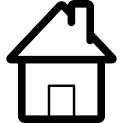 Via della Gioconda, 1 – 00122 RomaFONDO PENSIONE APERTOFONDO PENSIONE APERTO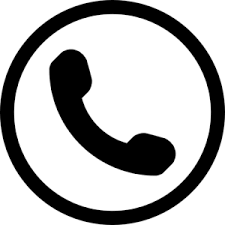 +39 1234587;   +39 1234567ALFA SGR SPA (GRUPPO ALFA)Iscritto all’Albo tenuto dalla COVIP con il n. *** ALFA SGR SPA (GRUPPO ALFA)Iscritto all’Albo tenuto dalla COVIP con il n. *** 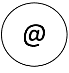 info@exemplufp.itinfo@pec.exemplumfp.itIstituito in ItaliaIstituito in Italia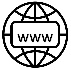 www.exemplumfp.itQuale è l’obiettivoQuale è l’obiettivoQuale è l’obiettivoEXEMPLUM è un fondo pensione aperto finalizzato all’erogazione di una pensione complementare, ai sensi del decreto legislativo 5 dicembre 2005, n. 252.EXEMPLUM è vigilato dalla Commissione di vigilanza sui fondi pensione (COVIP).Come funzionaCome funzionaCome funzionaEXEMPLUM opera in regime di contribuzione definita: l’importo della tua pensione complementare è determinato dai contributi che versi e dai rendimenti della gestione. Tieni presente che i rendimenti sono soggetti a oscillazioni e l’andamento passato non è necessariamente indicativo di quello futuro. Valuta i risultati in un’ottica di lungo periodo.Come contribuireCome contribuireCome contribuireSe aderisci a EXEMPLUM sulla base di un accordo collettivo hai diritto ad avere un contributo del tuo datore di lavoro ma solo nel caso in cui versi al fondo pensione almeno il contributo minimo a tuo carico. Se aderisci a EXEMPLUM individualmente la misura e la periodicità della contribuzione sono scelte da te e, se sei un lavoratore dipendente, puoi contribuire versando il TFR maturando. In questo caso il versamento avviene per il tramite del tuo datore di lavoro.Quali prestazioni puoi ottenereQuali prestazioni puoi ottenereRENDITA e/o CAPITALE ‒ (fino a un massimo del 50%) al momento del pensionamento;ANTICIPAZIONI ‒ (fino al 75%) per malattia, in ogni momento; (fino al 75%) per acquisto/ristrutturazione prima casa, dopo 8 anni; (fino al 30%) per altre cause, dopo 8 anni;RISCATTO PARZIALE/TOTALE ‒ per perdita requisiti, invalidità, inoccupazione, mobilità, cassa integrazione, decesso ‒ secondo le condizioni previste nel Regolamento;RENDITA INTEGRATIVA TEMPORANEA ANTICIPATA (RITA).RENDITA e/o CAPITALE ‒ (fino a un massimo del 50%) al momento del pensionamento;ANTICIPAZIONI ‒ (fino al 75%) per malattia, in ogni momento; (fino al 75%) per acquisto/ristrutturazione prima casa, dopo 8 anni; (fino al 30%) per altre cause, dopo 8 anni;RISCATTO PARZIALE/TOTALE ‒ per perdita requisiti, invalidità, inoccupazione, mobilità, cassa integrazione, decesso ‒ secondo le condizioni previste nel Regolamento;RENDITA INTEGRATIVA TEMPORANEA ANTICIPATA (RITA).TrasferimentoTrasferimentoTrasferimentoPuoi trasferire la tua posizione ad altra forma pensionistica complementare dopo 2 anni (in ogni momento per perdita dei requisiti di partecipazione, in caso di modifiche peggiorative/sostanziali).I benefici fiscaliI benefici fiscaliI benefici fiscaliSe partecipi a una forma pensionistica complementare benefici di un trattamento fiscale di favore sui contributi versati, sui rendimenti conseguiti e sulle prestazioni percepite.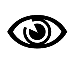 Consulta la Sezione ‘Dove trovare ulteriori informazioni’ per capire come approfondire tali aspetti.Consulta la Sezione ‘Dove trovare ulteriori informazioni’ per capire come approfondire tali aspetti.Consulta la Sezione ‘Dove trovare ulteriori informazioni’ per capire come approfondire tali aspetti.DENOMINAZIONETIPOLOGIASostenibilità(*)ALTRE CARATTERISTICHEExemplum GaranziagarantitoNOComparto TFR per adesioni taciteExemplum Prudenzaobbligazionario mistoNOComparto di default in caso di RITAExemplum BilanciatobilanciatoSIExemplum DinamicoazionarioSI(*) Comparti caratterizzati da una politica di investimento che promuove caratteristiche ambientali o sociali o ha come obiettivo investimenti sostenibili.(*) Comparti caratterizzati da una politica di investimento che promuove caratteristiche ambientali o sociali o ha come obiettivo investimenti sostenibili.(*) Comparti caratterizzati da una politica di investimento che promuove caratteristiche ambientali o sociali o ha come obiettivo investimenti sostenibili.(*) Comparti caratterizzati da una politica di investimento che promuove caratteristiche ambientali o sociali o ha come obiettivo investimenti sostenibili.Puoi trovare ulteriori informazioni sulle caratteristiche dei comparti di EXEMPLUM nella SCHEDA ‘Le opzioni di investimento’ (Parte II ‘LE INFORMAZIONI INTEGRATIVE’), che puoi acquisire dall’area pubblica del sito web (www.exemplumfp.it). Ulteriori informazioni sulla sostenibilità sono reperibili nell’Appendice “Informativa sulla sostenibilità”.Sostenibilità:NO, non ne tiene contoSI, promuove CARATTERISTICHE AMBIENTALI O SOCIALISI, ha OBIETTIVI DI SOSTENIBILITA’Rendimento netto medio annuo composto (valori percentuali)Composizione del portafoglio al 31.12.aaaaIl rendimento riflette gli oneri gravanti sul patrimonio del comparto e non contabilizzati nell’andamento del benchmark.Sostenibilità:NO, non ne tiene contoSI, promuove CARATTERISTICHE AMBIENTALI O SOCIALISI, ha OBIETTIVI DI SOSTENIBILITA’Rendimento netto medio annuo composto (valori percentuali)Composizione del portafoglio al 31.12.aaaaSostenibilità:NO, non ne tiene contoSI, prmuove CARATTERISTICHE AMBIENTALI O SOCIALISI, ha OBIETTIVI DI SOSTENIBILITA’Rendimento netto medio annuo composto (valori percentuali)Composizione del portafoglio al 31.12.aaaaSostenibilità:NO, non ne tiene contoSI, prmuove CARATTERISTICHE AMBIENTALI O SOCIALISI, ha OBIETTIVI DI SOSTENIBILITA’Rendimento netto medio annuo composto (valori percentuali)Composizione del portafoglio al 31.12.aaaaversam.inizialeannuoversam.inizialeannuoetàall’iscr.anni di versam.Exemplum GaranziaExemplum GaranziaExemplum PrudenzaExemplum PrudenzaExemplum BilanciatoExemplum BilanciatoExemplum DinamicoExemplum DinamicoExemplum Dinamicoversam.inizialeannuoversam.inizialeannuoetàall’iscr.anni di versam.posizionefinalerenditaannuaposizionefinalerenditaannuaposizionefinalerenditaannuaposizionefinalerenditaannuarenditaannua€ 2.500€ 2.5003037€ ****€ ****€ ****€ ****€ ****€ ****€ ****€ ****€ ****€ 2.500€ 2.5004027€ ****€ ****€ ****€ ****€ ****€ ****€ ****€ ****€ ****€ 5.000€ 5.0003037€ ****€ ****€ ****€ ****€ ****€ ****€ ****€ ****€ ****€ 5.000€ 5.0004027€ ****€ ****€ ****€ ****€ ****€ ****€ ****€ ****€ ****(2) Gli importi sono al lordo della fiscalità e sono espressi in termini reali. Il valore della rata di rendita fa riferimento a una rendita vitalizia immediata a un’età di pensionamento pari a 67 anni.(2) Gli importi sono al lordo della fiscalità e sono espressi in termini reali. Il valore della rata di rendita fa riferimento a una rendita vitalizia immediata a un’età di pensionamento pari a 67 anni.(2) Gli importi sono al lordo della fiscalità e sono espressi in termini reali. Il valore della rata di rendita fa riferimento a una rendita vitalizia immediata a un’età di pensionamento pari a 67 anni.(2) Gli importi sono al lordo della fiscalità e sono espressi in termini reali. Il valore della rata di rendita fa riferimento a una rendita vitalizia immediata a un’età di pensionamento pari a 67 anni.(2) Gli importi sono al lordo della fiscalità e sono espressi in termini reali. Il valore della rata di rendita fa riferimento a una rendita vitalizia immediata a un’età di pensionamento pari a 67 anni.(2) Gli importi sono al lordo della fiscalità e sono espressi in termini reali. Il valore della rata di rendita fa riferimento a una rendita vitalizia immediata a un’età di pensionamento pari a 67 anni.(2) Gli importi sono al lordo della fiscalità e sono espressi in termini reali. Il valore della rata di rendita fa riferimento a una rendita vitalizia immediata a un’età di pensionamento pari a 67 anni.(2) Gli importi sono al lordo della fiscalità e sono espressi in termini reali. Il valore della rata di rendita fa riferimento a una rendita vitalizia immediata a un’età di pensionamento pari a 67 anni.(2) Gli importi sono al lordo della fiscalità e sono espressi in termini reali. Il valore della rata di rendita fa riferimento a una rendita vitalizia immediata a un’età di pensionamento pari a 67 anni.(2) Gli importi sono al lordo della fiscalità e sono espressi in termini reali. Il valore della rata di rendita fa riferimento a una rendita vitalizia immediata a un’età di pensionamento pari a 67 anni.(2) Gli importi sono al lordo della fiscalità e sono espressi in termini reali. Il valore della rata di rendita fa riferimento a una rendita vitalizia immediata a un’età di pensionamento pari a 67 anni.(2) Gli importi sono al lordo della fiscalità e sono espressi in termini reali. Il valore della rata di rendita fa riferimento a una rendita vitalizia immediata a un’età di pensionamento pari a 67 anni.(2) Gli importi sono al lordo della fiscalità e sono espressi in termini reali. Il valore della rata di rendita fa riferimento a una rendita vitalizia immediata a un’età di pensionamento pari a 67 anni.(2) Gli importi sono al lordo della fiscalità e sono espressi in termini reali. Il valore della rata di rendita fa riferimento a una rendita vitalizia immediata a un’età di pensionamento pari a 67 anni.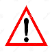 AVVERTENZA: Gli importi sopra riportati sono proiezioni fondate su ipotesi di calcolo definite dalla COVIP e potrebbero risultare differenti da quelli effettivamente maturati al momento del pensionamento. Le indicazioni fornite non impegnano pertanto in alcun modo né ALFA SGR né la COVIP. Tieni inoltre in considerazione che la posizione individuale è soggetta a variazioni in conseguenza della variabilità dei rendimenti effettivamente conseguiti dalla gestione e che le prestazioni pensionistiche sono soggette a tassazione.AVVERTENZA: Gli importi sopra riportati sono proiezioni fondate su ipotesi di calcolo definite dalla COVIP e potrebbero risultare differenti da quelli effettivamente maturati al momento del pensionamento. Le indicazioni fornite non impegnano pertanto in alcun modo né ALFA SGR né la COVIP. Tieni inoltre in considerazione che la posizione individuale è soggetta a variazioni in conseguenza della variabilità dei rendimenti effettivamente conseguiti dalla gestione e che le prestazioni pensionistiche sono soggette a tassazione.AVVERTENZA: Gli importi sopra riportati sono proiezioni fondate su ipotesi di calcolo definite dalla COVIP e potrebbero risultare differenti da quelli effettivamente maturati al momento del pensionamento. Le indicazioni fornite non impegnano pertanto in alcun modo né ALFA SGR né la COVIP. Tieni inoltre in considerazione che la posizione individuale è soggetta a variazioni in conseguenza della variabilità dei rendimenti effettivamente conseguiti dalla gestione e che le prestazioni pensionistiche sono soggette a tassazione.AVVERTENZA: Gli importi sopra riportati sono proiezioni fondate su ipotesi di calcolo definite dalla COVIP e potrebbero risultare differenti da quelli effettivamente maturati al momento del pensionamento. Le indicazioni fornite non impegnano pertanto in alcun modo né ALFA SGR né la COVIP. Tieni inoltre in considerazione che la posizione individuale è soggetta a variazioni in conseguenza della variabilità dei rendimenti effettivamente conseguiti dalla gestione e che le prestazioni pensionistiche sono soggette a tassazione.AVVERTENZA: Gli importi sopra riportati sono proiezioni fondate su ipotesi di calcolo definite dalla COVIP e potrebbero risultare differenti da quelli effettivamente maturati al momento del pensionamento. Le indicazioni fornite non impegnano pertanto in alcun modo né ALFA SGR né la COVIP. Tieni inoltre in considerazione che la posizione individuale è soggetta a variazioni in conseguenza della variabilità dei rendimenti effettivamente conseguiti dalla gestione e che le prestazioni pensionistiche sono soggette a tassazione.AVVERTENZA: Gli importi sopra riportati sono proiezioni fondate su ipotesi di calcolo definite dalla COVIP e potrebbero risultare differenti da quelli effettivamente maturati al momento del pensionamento. Le indicazioni fornite non impegnano pertanto in alcun modo né ALFA SGR né la COVIP. Tieni inoltre in considerazione che la posizione individuale è soggetta a variazioni in conseguenza della variabilità dei rendimenti effettivamente conseguiti dalla gestione e che le prestazioni pensionistiche sono soggette a tassazione.AVVERTENZA: Gli importi sopra riportati sono proiezioni fondate su ipotesi di calcolo definite dalla COVIP e potrebbero risultare differenti da quelli effettivamente maturati al momento del pensionamento. Le indicazioni fornite non impegnano pertanto in alcun modo né ALFA SGR né la COVIP. Tieni inoltre in considerazione che la posizione individuale è soggetta a variazioni in conseguenza della variabilità dei rendimenti effettivamente conseguiti dalla gestione e che le prestazioni pensionistiche sono soggette a tassazione.AVVERTENZA: Gli importi sopra riportati sono proiezioni fondate su ipotesi di calcolo definite dalla COVIP e potrebbero risultare differenti da quelli effettivamente maturati al momento del pensionamento. Le indicazioni fornite non impegnano pertanto in alcun modo né ALFA SGR né la COVIP. Tieni inoltre in considerazione che la posizione individuale è soggetta a variazioni in conseguenza della variabilità dei rendimenti effettivamente conseguiti dalla gestione e che le prestazioni pensionistiche sono soggette a tassazione.AVVERTENZA: Gli importi sopra riportati sono proiezioni fondate su ipotesi di calcolo definite dalla COVIP e potrebbero risultare differenti da quelli effettivamente maturati al momento del pensionamento. Le indicazioni fornite non impegnano pertanto in alcun modo né ALFA SGR né la COVIP. Tieni inoltre in considerazione che la posizione individuale è soggetta a variazioni in conseguenza della variabilità dei rendimenti effettivamente conseguiti dalla gestione e che le prestazioni pensionistiche sono soggette a tassazione.AVVERTENZA: Gli importi sopra riportati sono proiezioni fondate su ipotesi di calcolo definite dalla COVIP e potrebbero risultare differenti da quelli effettivamente maturati al momento del pensionamento. Le indicazioni fornite non impegnano pertanto in alcun modo né ALFA SGR né la COVIP. Tieni inoltre in considerazione che la posizione individuale è soggetta a variazioni in conseguenza della variabilità dei rendimenti effettivamente conseguiti dalla gestione e che le prestazioni pensionistiche sono soggette a tassazione.AVVERTENZA: Gli importi sopra riportati sono proiezioni fondate su ipotesi di calcolo definite dalla COVIP e potrebbero risultare differenti da quelli effettivamente maturati al momento del pensionamento. Le indicazioni fornite non impegnano pertanto in alcun modo né ALFA SGR né la COVIP. Tieni inoltre in considerazione che la posizione individuale è soggetta a variazioni in conseguenza della variabilità dei rendimenti effettivamente conseguiti dalla gestione e che le prestazioni pensionistiche sono soggette a tassazione.Trovi informazioni sulla metodologia e le ipotesi utilizzate al seguente indirizzo [inserire link]. Sul sito web di EXEMPLUM (www.exemplumfp.it) puoi inoltre realizzare simulazioni personalizzate della tua pensione complementare futura.Trovi informazioni sulla metodologia e le ipotesi utilizzate al seguente indirizzo [inserire link]. Sul sito web di EXEMPLUM (www.exemplumfp.it) puoi inoltre realizzare simulazioni personalizzate della tua pensione complementare futura.Trovi informazioni sulla metodologia e le ipotesi utilizzate al seguente indirizzo [inserire link]. Sul sito web di EXEMPLUM (www.exemplumfp.it) puoi inoltre realizzare simulazioni personalizzate della tua pensione complementare futura.Trovi informazioni sulla metodologia e le ipotesi utilizzate al seguente indirizzo [inserire link]. Sul sito web di EXEMPLUM (www.exemplumfp.it) puoi inoltre realizzare simulazioni personalizzate della tua pensione complementare futura.Trovi informazioni sulla metodologia e le ipotesi utilizzate al seguente indirizzo [inserire link]. Sul sito web di EXEMPLUM (www.exemplumfp.it) puoi inoltre realizzare simulazioni personalizzate della tua pensione complementare futura.Trovi informazioni sulla metodologia e le ipotesi utilizzate al seguente indirizzo [inserire link]. Sul sito web di EXEMPLUM (www.exemplumfp.it) puoi inoltre realizzare simulazioni personalizzate della tua pensione complementare futura.Trovi informazioni sulla metodologia e le ipotesi utilizzate al seguente indirizzo [inserire link]. Sul sito web di EXEMPLUM (www.exemplumfp.it) puoi inoltre realizzare simulazioni personalizzate della tua pensione complementare futura.Trovi informazioni sulla metodologia e le ipotesi utilizzate al seguente indirizzo [inserire link]. Sul sito web di EXEMPLUM (www.exemplumfp.it) puoi inoltre realizzare simulazioni personalizzate della tua pensione complementare futura.Trovi informazioni sulla metodologia e le ipotesi utilizzate al seguente indirizzo [inserire link]. Sul sito web di EXEMPLUM (www.exemplumfp.it) puoi inoltre realizzare simulazioni personalizzate della tua pensione complementare futura.Trovi informazioni sulla metodologia e le ipotesi utilizzate al seguente indirizzo [inserire link]. Sul sito web di EXEMPLUM (www.exemplumfp.it) puoi inoltre realizzare simulazioni personalizzate della tua pensione complementare futura.Trovi informazioni sulla metodologia e le ipotesi utilizzate al seguente indirizzo [inserire link]. Sul sito web di EXEMPLUM (www.exemplumfp.it) puoi inoltre realizzare simulazioni personalizzate della tua pensione complementare futura.Se non hai ricevuto risposta entro 45 giorni o ritieni che la risposta sia insoddisfacente puoi inviare un esposto alla COVIP. Consulta la Guida pratica alla trasmissione degli esposti alla COVIP (www.covip.it).Tutti questi documenti possono essere acquisiti dall’area pubblica del sito web (www.exemplumfp.it). È inoltre disponibile, sul sito web della COVIP (www.covip.it), la Guida introduttiva alla previdenza complementare.EXEMPLUMVia della Gioconda, 1 – 00122 RomaFONDO PENSIONE APERTOFONDO PENSIONE APERTO+39 1234587;   +39 1234567ALFA SGR SPA (GRUPPO ALFA)Iscritto all’Albo tenuto dalla COVIP con il n. *** ALFA SGR SPA (GRUPPO ALFA)Iscritto all’Albo tenuto dalla COVIP con il n. *** info@exemplufp.itinfo@pec.exemplumfp.itIstituito in ItaliaIstituito in Italiawww.exemplumfp.itTipologia di costoTipologia di costoImporto e caratteristicheImporto e caratteristicheSpese di adesione Spese di adesione € € 65, da versare in unica soluzione all’atto dell’adesione€ € 65, da versare in unica soluzione all’atto dell’adesioneSpese da sostenere durante la fase di accumulo: Spese da sostenere durante la fase di accumulo: Spese da sostenere durante la fase di accumulo: Spese da sostenere durante la fase di accumulo: Direttamente a carico dell’aderente € 6, prelevate dal primo versamento di ciascun anno€ 6, prelevate dal primo versamento di ciascun anno€ 6, prelevate dal primo versamento di ciascun annoIndirettamente a carico dell’aderente (prelevate trimestralmente con calcolo mensile dei ratei)(1):Indirettamente a carico dell’aderente (prelevate trimestralmente con calcolo mensile dei ratei)(1):Indirettamente a carico dell’aderente (prelevate trimestralmente con calcolo mensile dei ratei)(1):Indirettamente a carico dell’aderente (prelevate trimestralmente con calcolo mensile dei ratei)(1):Exemplum Garanzia0,90% del patrimonio su base annua0,90% del patrimonio su base annua0,90% del patrimonio su base annuaExemplum Prudenza1,20% del patrimonio su base annua1,20% del patrimonio su base annua1,20% del patrimonio su base annuaExemplum Bilanciato1,26% del patrimonio su base annua1,26% del patrimonio su base annua1,26% del patrimonio su base annuaExemplum Dinamico1,44% del patrimonio su base annua1,44% del patrimonio su base annua1,44% del patrimonio su base annuaSpese per l’esercizio di prerogative individuali (prelevate dalla posizione individuale al momento dell’operazione):Spese per l’esercizio di prerogative individuali (prelevate dalla posizione individuale al momento dell’operazione):Spese per l’esercizio di prerogative individuali (prelevate dalla posizione individuale al momento dell’operazione):Spese per l’esercizio di prerogative individuali (prelevate dalla posizione individuale al momento dell’operazione):Anticipazione€ 20€ 20€ 20Trasferimento€ 20€ 20€ 20Riscatto€ 20€ 20€ 20Riallocazione della posizione individuale € 5€ 5€ 5Riallocazione del flusso contributivo€ 5€ 5€ 5Rendita integrativa temporanea anticipata (RITA)€ 2 (su ciascuna rata erogata)€ 2 (su ciascuna rata erogata)€ 2 (su ciascuna rata erogata)Spese e premi per prestazioni accessorieSpese e premi per prestazioni accessorieSpese e premi per prestazioni accessorie***(1) Oltre alle commissioni indicate, sul patrimonio dei comparti possono gravare le seguenti altre spese: spese legali e giudiziarie, imposte e tasse, oneri di negoziazione, contributo di vigilanza, compenso del Responsabile del fondo, per la parte di competenza del comparto.(1) Oltre alle commissioni indicate, sul patrimonio dei comparti possono gravare le seguenti altre spese: spese legali e giudiziarie, imposte e tasse, oneri di negoziazione, contributo di vigilanza, compenso del Responsabile del fondo, per la parte di competenza del comparto.(1) Oltre alle commissioni indicate, sul patrimonio dei comparti possono gravare le seguenti altre spese: spese legali e giudiziarie, imposte e tasse, oneri di negoziazione, contributo di vigilanza, compenso del Responsabile del fondo, per la parte di competenza del comparto.(1) Oltre alle commissioni indicate, sul patrimonio dei comparti possono gravare le seguenti altre spese: spese legali e giudiziarie, imposte e tasse, oneri di negoziazione, contributo di vigilanza, compenso del Responsabile del fondo, per la parte di competenza del comparto.Per saperne di più, consulta il riquadro ‘L’indicatore sintetico dei costi’ della Guida introduttiva alla previdenza complementare, disponibile sul sito web della COVIP (www.covip.it).AVVERTENZA: É importante prestare attenzione all’ISC che caratterizza ciascun comparto. Un ISC del 2% invece che dell’1% può ridurre il capitale accumulato dopo 35 anni di partecipazione di circa il 18% (ad esempio, lo riduce da 100.000 euro a 82.000 euro).CompartiAnni di permanenzaAnni di permanenzaAnni di permanenzaAnni di permanenzaComparti2 anni5 anni10 anni35 anniExemplum Garanzia2,25%1,24%1,03%0,94%Exemplum Prudenza2,55%1,54%1,33%1,24%Exemplum Bilanciato2,61%1,60%1,39%1,30%Exemplum Dinamico2,80%1,78%1,58%1,48%AVVERTENZA: Per condizioni differenti rispetto a quelle considerate, ovvero nei casi in cui non si verifichino le ipotesi previste, tale Indicatore ha una valenza meramente orientativa.La COVIP mette a disposizione sul proprio sito il Comparatore dei costi delle forme pensionistiche complementari per valutarne l’onerosità (www.covip.it).Per saperne di più, consulta il Documento sulle rendite, disponibile sul sito web di EXEMPLUM (www.exemplumfp.it).EXEMPLUMVia della Gioconda, 1 – 00122 RomaFONDO PENSIONE APERTOFONDO PENSIONE APERTO+39 1234587;   +39 1234567ALFA SGR SPA (GRUPPO ALFA)Iscritto all’Albo tenuto dalla COVIP con il n. *** ALFA SGR SPA (GRUPPO ALFA)Iscritto all’Albo tenuto dalla COVIP con il n. *** info@exemplufp.itinfo@pec.exemplumfp.itIstituito in ItaliaIstituito in Italiawww.exemplumfp.itTutti questi documenti sono nell’area pubblica del sito web (www.exemplumfp.it).È inoltre disponibile, sul sito web della COVIP (www.covip.it), la Guida introduttiva alla previdenza complementare.AVVERTENZA: Le caratteristiche della garanzia offerta da EXEMPLUM possono variare nel tempo. Qualora vengano previste condizioni diverse dalle attuali, la società comunicherà agli aderenti interessati gli effetti conseguenti.Consulta l’Appendice ‘Informativa sulla sostenibilità’ per approfondire tali aspetti.Consulta l’Appendice ‘Informativa sulla sostenibilità’ per approfondire tali aspetti.Consulta l’Appendice ‘Informativa sulla sostenibilità’ per approfondire tali aspetti.Consulta l’Appendice ‘Informativa sulla sostenibilità’ per approfondire tali aspetti.Data di avvio dell’operatività del comparto: 	gg/mm/aaaaPatrimonio netto al 31.12.aaaa (in euro):	******Obbligazionario (Titoli di debito)	100%Obbligazionario (Titoli di debito)	100%Obbligazionario (Titoli di debito)	100%Obbligazionario (Titoli di debito)	100%Titoli di Stato                                                                                                  85%Titoli di Stato                                                                                                  85%Titoli corporate         10%(tutti quotati o investment grade)OICR(1)  5%Emittenti Governativi                                                 75%Sovranaz.    10%Titoli corporate         10%(tutti quotati o investment grade)OICR(1)  5%Tav. 2 – Investimenti per area geograficaTav. 3 – Altre informazioni rilevantiAVVERTENZA: I rendimenti passati non sono necessariamente indicativi di quelli futuri. Nel valutarli prendi a riferimento orizzonti temporali ampi.aaaaaaaaaaaaOneri di gestione finanziaria*********- di cui per commissioni di gestione finanziaria*********- di cui per commissioni di incentivo*********Altri oneri gravanti sul patrimonio*********TOTALE PARZIALE*********Oneri direttamente a carico degli aderenti*********TOTALE GENERALE*********AVVERTENZA: Il TER esprime un dato medio del comparto e non è pertanto rappresentativo dell’incidenza dei costi sulla posizione individuale del singolo aderente.Data di avvio dell’operatività del comparto:	gg/mm/aaaaPatrimonio netto al 31.12.aaaa (in euro):	******Tav. 2 – Investimenti per area geograficaTav. 3 – Altre informazioni rilevantiAVVERTENZA: I rendimenti passati non sono necessariamente indicativi di quelli futuri. Nel valutarli prendi a riferimento orizzonti temporali ampi.aaaaaaaaaaaaOneri di gestione finanziaria*********- di cui per commissioni di gestione finanziaria*********- di cui per commissioni di incentivo*********Altri oneri gravanti sul patrimonio*********TOTALE PARZIALE*********Oneri direttamente a carico degli aderenti*********TOTALE GENERALE*********AVVERTENZA: Il TER esprime un dato medio del comparto e non è pertanto rappresentativo dell’incidenza dei costi sulla posizione individuale del singolo aderente.Data di avvio dell’operatività del comparto: 	gg/mm/aaaaPatrimonio netto al 31.12.aaaa (in euro):	******Tav. 2 – Investimenti per area geograficaTav. 3 – Altre informazioni rilevantiAVVERTENZA: I rendimenti passati non sono necessariamente indicativi di quelli futuri. Nel valutarli prendi a riferimento orizzonti temporali ampi.aaaaaaaaaaaaOneri di gestione finanziaria*********- di cui per commissioni di gestione finanziaria*********- di cui per commissioni di incentivo*********Altri oneri gravanti sul patrimonio*********TOTALE PARZIALE*********Oneri direttamente a carico degli aderenti*********TOTALE GENERALE*********AVVERTENZA: Il TER esprime un dato medio del comparto e non è pertanto rappresentativo dell’incidenza dei costi sulla posizione individuale del singolo aderente.Data di avvio dell’operatività del comparto: 	gg/mm/aaaaPatrimonio netto al 31.12.aaaa (in euro):	******Tav. 2 – Investimenti per area geograficaTav. 3 – Altre informazioni rilevantiAVVERTENZA: I rendimenti passati non sono necessariamente indicativi di quelli futuri. Nel valutarli prendi a riferimento orizzonti temporali ampi.aaaaaaaaaaaaOneri di gestione finanziaria*********- di cui per commissioni di gestione finanziaria*********- di cui per commissioni di incentivo*********Altri oneri gravanti sul patrimonio*********TOTALE PARZIALE*********Oneri direttamente a carico degli aderenti*********TOTALE GENERALE*********AVVERTENZA: Il TER esprime un dato medio del comparto e non è pertanto rappresentativo dell’incidenza dei costi sulla posizione individuale del singolo aderente.EXEMPLUMVia della Gioconda, 1 – 00122 RomaFONDO PENSIONE APERTOFONDO PENSIONE APERTO+39 1234587;   +39 1234567ALFA SGR SPA (GRUPPO ALFA)Iscritto all’Albo tenuto dalla COVIP con il n. *** ALFA SGR SPA (GRUPPO ALFA)Iscritto all’Albo tenuto dalla COVIP con il n. *** info@exemplufp.itinfo@pec.exemplumfp.itIstituito in ItaliaIstituito in Italiawww.exemplumfp.itMario Rossi (Presidente)Nato a Roma, il 12.02.1956, designato dalle aziende Fabio Bianchi (Vice Presidente)******************************Guido Verdi (Presidente)Nato a Roma, il 12.02.1956, eletto dai lavoratoriGianni Neri (Vice Presidente)************************************ (membro supplente)************ ******